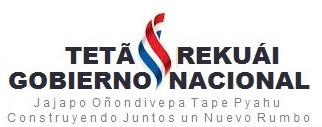 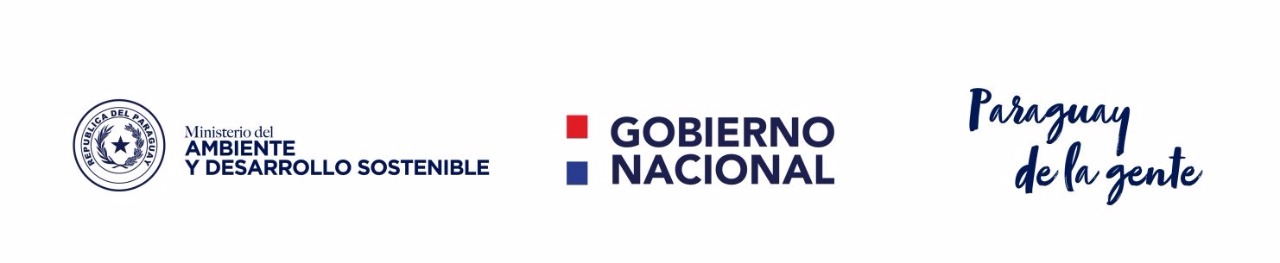 SOLICITUD DE VERIFICACIÓN DE EMBARQUE                                                    Asunción,     de         de  2018SeñorDON CÉSAR ARIEL OVIEDO VERDÚN, MinistroMINISTERIO DEL AMBIENTE Y DESARROLLO SOSTENIBLEPresente:E.	S.	D.	Tengo el honor de dirigirme a VUESTRA EXCELENCIA y por su digno intermedio a quien corresponda, con el objeto de solicitar la verificación del embarque del Permiso de EXPORTACIÓN CITES N°  …………………….. emitida en fecha ………. de ………………………..del 201…En cumplimiento de las disposiciones legales establecidas en la Ley Nº 96/92,”De Vida Silvestre”; Ley N° 583/76 “Que aprueba y ratifica la Convención sobre el Comercio Internacional de las Especies Amenazadas de Fauna y Flora Silvestres” y su Decreto Reglamentario N° 9701/12.Se adjuntan los siguientes detalles:	Hago propicia la ocasión, para saludar a VUESTRA EXCELENCIA con mi más alta y distinguida consideración.                                                 ------------------------------------------------------------                                                                                  Firma  del solicitanteOBSERVACIÓN: La solicitud debe ser realizada como mínimo con 72 horas de antelación a la fecha de embarque.RESOLUCIÓN N°FECHA DE EMBARQUECANTIDADLUGARHORA